Portugal Chess Summer 2016Rules and informationsOrganization: AX PortugalObjectives: Combining chess to tourism, especially at holiday time, is surely one of the ways for the promotion of the chess and facilitator format for families with chess players.The locals have chosen the quality and environment which ensures a "vacation", where the tours and activities are, of course, pleases chaperones and players.The logistics were designed for the use of car is not a necessity because there are transfers from Lisbon and Porto (Airports) that allow you to go back and forth from the event or follow, immediately, to the next.To complement the offer in technical terms, we will have a daily international Master to analyze matches or teach something new.Technical data and other information common to all events:Access: Open the Federated players (if not, the Organization will take care of the registration in the Portuguese Chess Federation);Technical Data: Swiss System 7 rounds with 90m+30s, 30m tolerance for lack of show, valid for Rk FIDE, tiebreakers second regulations of FPX, FPX and FIDE rules;Byes: Possibility of using 2 byes of half point within the first 5 rounds;Direction and arbitration: AXPortugal;Omissions: Shall be resolved by the Board.Prizes (not cumulative):General: 1st 250.00, 2nd 150.00 € €, 3rd 100.00 €Rk 0000/1499: 1º 60.00 €, 2º 40.00 €Rk 1500/1699: 1º 60.00 €, 2º 40.00 €Rk 1700/1899: 1º 60.00 €, 2º 40.00 €Rk 1900/2099: 1º 60.00 €, 2º 40.00 €Rk 2100/2299: 1º 60.00 €, 2º 40.00 €Trophies:1st, 2nd, 3rd General -1st, 2nd, 3rd Team 1st (U08, U10, U12, U14, U16, U18, U20, S50, S65, Fem)Registration fees (for players outside of the proposed packages):General: € 30.00/U16, U18, U20, S65:25.00 €/U08, U10, U12, U14:20.00 €/Tit. FIDE: FreeRegistrations, reservations, information, email: axportugal@gmail.com Official Page: www.facebook.com/axportugal Event's programming:Proposal for general package:Events and locations/Value per personTo see photos and other information about the hotels: www.inatel.pt MorningAfternoonNightDay 1Lisbon and Porto transfers / trip to HotelLisbon and Porto transfers / trip to HotelFreeDay 209.30h - Round 115.30h - Round 2Tour for companions21.00h - Sessão c/MestreDay 3Tour for all15.30h - Round 321.00h - Sessão c/MestreDay 409.30h - Round 415.30h - Round 5Tour for companions21.00h - Sessão c/MestreDay 5Tour for all15.30h - Round 621.00h - Sessão c/MestreDay 6Free15.30h - Round 721.00h - Sessão c/MestreDay 7Transfers/return trip or round trip for the next tournamenTransfers/return trip or round trip for the next tournamenTransfers/return trip or round trip for the next tournamenThe offer includesThe offer includesThe offer includesThe offer includesDouble room occupancy2 Tours for companions6 Nights2 Tours for all participantsBreakfastsLecture / Analyses with the Master6 MealsTournament Inscription feeTransfers Lisbon / Porto (airports)Transfers to the next tournamentNota For other options (single occupancy, extra beds, prices for children, different number of meals, more days of stay, etc.), contact the organizationNota For other options (single occupancy, extra beds, prices for children, different number of meals, more days of stay, etc.), contact the organizationNota For other options (single occupancy, extra beds, prices for children, different number of meals, more days of stay, etc.), contact the organizationNota For other options (single occupancy, extra beds, prices for children, different number of meals, more days of stay, etc.), contact the organizationLocation / Municipality - DistrictEnvironmentCheck-inCheck-outValueINATEL Luso / Mealhada - Coimbra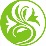 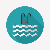 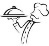 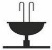 01/0707/07316,00 €INATEL Vila Ruiva / Fornos de Algodres - Guarda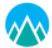 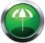 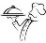 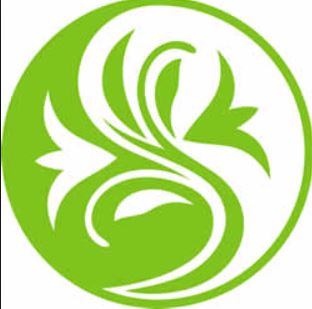 07/0713/07394,00 €INATEL Caparica / Almada - Setúbal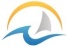 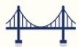 13/0719/07359,00 €INATEL Santa Maria da Feira - Aveiro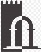 19/0725/07309,00 €INATEL Vila Nova de Cerveira – Viana do Castelo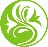 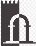 25/0731/07397,00 €INATEL São Pedro do Sul - Viseu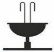 31/0706/08339,00 €INATEL Caparica / Almada - Setúbal06/0812/08369,00 €INATEL Piódão / Arganil / Coimbra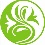 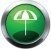 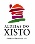 12/0818/08394,00 €INATEL Santa Maria da Feira - Aveiro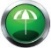 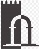 18/0824/08309,00 €INATEL Oeiras - Lisboa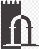 24/0830/08334,00 €NaturePiool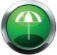 River BeachBeach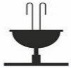 SPA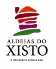 Village of Shale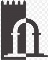 MonumentsCity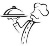 GastronomyMountain